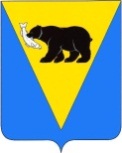 ПОСТАНОВЛЕНИЕАДМИНИСТРАЦИИ УСТЬ-БОЛЬШЕРЕЦКОГО МУНИЦИПАЛЬНОГО РАЙОНА от 08.08.2018 № 327      О внесении изменений в муниципальную программу Усть-Большерецкого муниципального района «Развитие пассажирского автомобильного транспорта в Усть-Большерецком муниципальном районе», утвержденную постановлением Администрации Усть-Большерецкого муниципального района от 21.03.2018 № 112   	В целях уточнения объема бюджетных ассигнований на финансовое обеспечение реализации муниципальной  программы Усть-Большерецкого муниципального района «Развитие пассажирского автомобильного транспорта в Усть-Большерецком муниципальном районе», утвержденную постановлением Администрации Усть-Большерецкого муниципального района от 21.03.2018 № 112, Администрация Усть-Большерецкого муниципального районаПОСТАНОВЛЯЕТ:1. Внести в муниципальную программу Усть-Большерецкого муниципального района «Развитие пассажирского автомобильного транспорта в Усть-Большерецком муниципальном районе», утвержденную постановлением Администрации Усть-Большерецкого муниципального района от 21.03.2018 № 112 (далее – Программа) следующие изменения: 1) Паспорт Программы изложить в редакции согласно приложению № 1 к настоящему постановлению;2) Приложение № 1 к Программе изложить в редакции согласно приложению № 2 к настоящему постановлению;3) Приложение № 3 к Программе изложить в редакции согласно приложению № 3 к настоящему постановлению;4) Приложение № 4 к Программе изложить в редакции согласно приложению № 4 к настоящему постановлению.2. Аппарату Администрации Усть-Большерецкого муниципального района обнародовать настоящее постановление и разместить на официальном сайте Администрации Усть-Большерецкого муниципального района в информационно-телекоммуникационной сети «Интернет».3. Настоящее постановление вступает в силу после дня его официального обнародования. 4. Контроль за исполнением настоящего постановления оставляю за собой.Глава Усть-Большерецкого муниципального района       								 К.Ю. ДеникеевПодготовлено: СоветникКомитета ЖКХ, ТЭК, транспорта, связи и строительства Скрябин Е.А.______________                                     Согласовано:РуководительКомитета ЖКХ, ТЭК, транспорта, связи и строительства Левченко А.В._____________                                     РуководительФинансового управления Власова А.И.______________                                                                                             И.о. руководителяУправления экономической политики  Ермолова А.В.________________                                                                  РуководительАппарата Администрации Кисельников Г.И.____________________                                                                                           НачальникПравового отдела Аппарата Администрации Кокорина Т.И._____________________                                                                                                             Разослать:Комитет ЖКХ – 1Финансовое управление-1Управление экономической политики - 1  На сайт -1                                                                                                                                                                      Приложение № 1к постановлению Администрации Усть-Большерецкого муниципального районаот 08.08.2018 № 327Паспортмуниципальной программы Усть-Большерецкого муниципального района«Развитие пассажирского автомобильного транспорта в Усть-Большерецком муниципальном районе»(далее - Программа)Основание для разработки муниципальной ПрограммыРаспоряжение Администрации Усть-Большерецкого муниципального района от 24.11.2016 № 421 «Об утверждении перечня муниципальных программ Усть-Большерецкого муниципального района»Разработчик ПрограммыКомитет жилищно-коммунального хозяйства, топливно-энергетического комплекса, транспорта, связи и строительства Администрации Усть-Большерецкого муниципального районаОтветственный исполнитель ПрограммыКомитет жилищно-коммунального хозяйства, топливно-энергетического комплекса, транспорта, связи и строительства Администрации Усть-Большерецкого муниципального районаСоисполнители ПрограммыОтсутствуютУчастники  ПрограммыАдминистрация Усть-Большерецкого муниципального районаПодпрограммы ПрограммыОтсутствуютПрограммно-целевые инструменты ПрограммыОтсутствуют Цели ПрограммыСоздание условий для развития транспортного обслуживания населения на территории Усть-Большерецкого муниципального районаЗадачи ПрограммыОрганизация и развитие перевозок пассажиров автомобильным транспортом на территории Усть-Большерецкого муниципального районаЦелевые индикаторы и показатели ПрограммыКоличество приобретенных транспортных средств пассажирского транспортаЭтапы и сроки реализации Программы2018 годОбъемы бюджетных ассигнований ПрограммыОбщий объем финансирования Программы по основным мероприятиям составляет  13 026,5  тыс. рублей, в том числе:за счет средств краевого бюджета  5 900,00 тыс. рублей;за счет средств бюджета Усть-Большерецкого муниципального района 7 126,5 тыс. рублей.Ожидаемые результаты реализации пПограммыПовышение безопасности транспортной деятельности, стабилизация работы пассажирского автотранспорта. Повышение качества, комфортности и стабильности автомобильных пассажирских перевозок жителей Усть-Большерецкого муниципального районаТранспортная доступность для жителей отдаленных населенных пунктов районного центра для решения жизненно важных вопросов.Приложение № 2к постановлению Администрации Усть-Большерецкого муниципального районаот 08.08.201818 № 327«Приложение № 1
к муниципальной программе 
"Развитие пассажирского автомобильного транспорта в Усть-Большерецком муниципальном районе"»Приложение № 2к постановлению Администрации Усть-Большерецкого муниципального районаот 08.08.201818 № 327«Приложение № 1
к муниципальной программе 
"Развитие пассажирского автомобильного транспорта в Усть-Большерецком муниципальном районе"»СведенияСведенияСведенияСведенияо показателях (индикаторах) муниципальной программы и подпрограмм муниципальной программы и их значенияхо показателях (индикаторах) муниципальной программы и подпрограмм муниципальной программы и их значенияхо показателях (индикаторах) муниципальной программы и подпрограмм муниципальной программы и их значенияхо показателях (индикаторах) муниципальной программы и подпрограмм муниципальной программы и их значениях№
п/пПоказатель
(индикатор)
(наименование)Ед. изм.Значения показателей№
п/пПоказатель
(индикатор)
(наименование)Ед. изм.2018 год1234Муниципальная программа  "Развитие пассажирского автомобильного транспорта в Усть-Большерецком муниципальном районе"Муниципальная программа  "Развитие пассажирского автомобильного транспорта в Усть-Большерецком муниципальном районе"Муниципальная программа  "Развитие пассажирского автомобильного транспорта в Усть-Большерецком муниципальном районе"Муниципальная программа  "Развитие пассажирского автомобильного транспорта в Усть-Большерецком муниципальном районе"1Количество приобретенных транспортных средств пассажирского транспортаед.3Приложение № 3к постановлению Администрации Усть-Большерецкого муниципального районаот 08.08.2018 № 327«Приложение № 3
к муниципальной программе 
"Развитие пассажирского автомобильного транспорта в Усть-Большерецком муниципальном районе"»Приложение № 3к постановлению Администрации Усть-Большерецкого муниципального районаот 08.08.2018 № 327«Приложение № 3
к муниципальной программе 
"Развитие пассажирского автомобильного транспорта в Усть-Большерецком муниципальном районе"»Приложение № 3к постановлению Администрации Усть-Большерецкого муниципального районаот 08.08.2018 № 327«Приложение № 3
к муниципальной программе 
"Развитие пассажирского автомобильного транспорта в Усть-Большерецком муниципальном районе"»Приложение № 3к постановлению Администрации Усть-Большерецкого муниципального районаот 08.08.2018 № 327«Приложение № 3
к муниципальной программе 
"Развитие пассажирского автомобильного транспорта в Усть-Большерецком муниципальном районе"»Приложение № 3к постановлению Администрации Усть-Большерецкого муниципального районаот 08.08.2018 № 327«Приложение № 3
к муниципальной программе 
"Развитие пассажирского автомобильного транспорта в Усть-Большерецком муниципальном районе"»Приложение № 3к постановлению Администрации Усть-Большерецкого муниципального районаот 08.08.2018 № 327«Приложение № 3
к муниципальной программе 
"Развитие пассажирского автомобильного транспорта в Усть-Большерецком муниципальном районе"»Приложение № 3к постановлению Администрации Усть-Большерецкого муниципального районаот 08.08.2018 № 327«Приложение № 3
к муниципальной программе 
"Развитие пассажирского автомобильного транспорта в Усть-Большерецком муниципальном районе"»Ресурсное обеспечение реализации муниципальной программыРесурсное обеспечение реализации муниципальной программыРесурсное обеспечение реализации муниципальной программыРесурсное обеспечение реализации муниципальной программыРесурсное обеспечение реализации муниципальной программыРесурсное обеспечение реализации муниципальной программыРесурсное обеспечение реализации муниципальной программыРесурсное обеспечение реализации муниципальной программыРесурсное обеспечение реализации муниципальной программыРесурсное обеспечение реализации муниципальной программыРесурсное обеспечение реализации муниципальной программыРесурсное обеспечение реализации муниципальной программыРесурсное обеспечение реализации муниципальной программыРесурсное обеспечение реализации муниципальной программыза счет средств местного бюджета за счет средств местного бюджета за счет средств местного бюджета за счет средств местного бюджета за счет средств местного бюджета за счет средств местного бюджета за счет средств местного бюджета за счет средств местного бюджета за счет средств местного бюджета за счет средств местного бюджета за счет средств местного бюджета за счет средств местного бюджета за счет средств местного бюджета за счет средств местного бюджета СтатусНаименование Наименование Ответственный исполнитель, соисполнители, муниципальный заказчик-координатор, участникиОтветственный исполнитель, соисполнители, муниципальный заказчик-координатор, участникиКод бюджетной классификации Код бюджетной классификации Код бюджетной классификации Код бюджетной классификации Код бюджетной классификации Расходы 
(тыс. руб.), годыРасходы 
(тыс. руб.), годыРасходы 
(тыс. руб.), годыРасходы 
(тыс. руб.), годыСтатусНаименование Наименование Ответственный исполнитель, соисполнители, муниципальный заказчик-координатор, участникиОтветственный исполнитель, соисполнители, муниципальный заказчик-координатор, участникиГРБСРз
ПрЦСРЦСРВРВсегоВсего2018 год2018 год12233456678899Муниципальная программаРазвитие пассажирского автомобильного транспорта в Усть-Большерецком муниципальном районеРазвитие пассажирского автомобильного транспорта в Усть-Большерецком муниципальном районевсего , в том числе:всего , в том числе:ХХХХХ7126,507126,507126,507126,50Муниципальная программаРазвитие пассажирского автомобильного транспорта в Усть-Большерецком муниципальном районеРазвитие пассажирского автомобильного транспорта в Усть-Большерецком муниципальном районеответственный исполнитель муниципальной программы - Комитет ЖКХ, ТЭК, транспорта, связи строительстваответственный исполнитель муниципальной программы - Комитет ЖКХ, ТЭК, транспорта, связи строительстваХХХХ7126,50	7126,50	7126,507126,50Основное мероприятие 1.1Обновление парка транспортных средств пассажирского транспортаОбновление парка транспортных средств пассажирского транспорта7126,507126,507126,507126,50мероприятие 1.1.1Приобетение автобусаПриобетение автобуса813,50813,50813,50813,50мероприятие 1.1.2Приобетение автобусаПриобетение автобуса813,00813,00813,00813,00мероприятие 1.1.3Приобетение ВТС 39294 или эквивалентПриобетение ВТС 39294 или эквивалент5500,005500,005500,005500,00Приложение № 4к постановлению Администрации Усть-Большерецкого муниципального районаот 08.08.2018 № 327	«Приложение № 4 к муниципальной программе "Развитие пассажирского автомобильного транспорта в Усть-Большерецком муниципальном районе"»Приложение № 4к постановлению Администрации Усть-Большерецкого муниципального районаот 08.08.2018 № 327	«Приложение № 4 к муниципальной программе "Развитие пассажирского автомобильного транспорта в Усть-Большерецком муниципальном районе"»Приложение № 4к постановлению Администрации Усть-Большерецкого муниципального районаот 08.08.2018 № 327	«Приложение № 4 к муниципальной программе "Развитие пассажирского автомобильного транспорта в Усть-Большерецком муниципальном районе"»Приложение № 4к постановлению Администрации Усть-Большерецкого муниципального районаот 08.08.2018 № 327	«Приложение № 4 к муниципальной программе "Развитие пассажирского автомобильного транспорта в Усть-Большерецком муниципальном районе"»Приложение № 4к постановлению Администрации Усть-Большерецкого муниципального районаот 08.08.2018 № 327	«Приложение № 4 к муниципальной программе "Развитие пассажирского автомобильного транспорта в Усть-Большерецком муниципальном районе"»Ресурсное обеспечение и прогнозная (справочная) оценка расходов  краевого и местного  бюджетов,Ресурсное обеспечение и прогнозная (справочная) оценка расходов  краевого и местного  бюджетов,Ресурсное обеспечение и прогнозная (справочная) оценка расходов  краевого и местного  бюджетов,Ресурсное обеспечение и прогнозная (справочная) оценка расходов  краевого и местного  бюджетов,Ресурсное обеспечение и прогнозная (справочная) оценка расходов  краевого и местного  бюджетов,Ресурсное обеспечение и прогнозная (справочная) оценка расходов  краевого и местного  бюджетов,Ресурсное обеспечение и прогнозная (справочная) оценка расходов  краевого и местного  бюджетов,Ресурсное обеспечение и прогнозная (справочная) оценка расходов  краевого и местного  бюджетов,Ресурсное обеспечение и прогнозная (справочная) оценка расходов  краевого и местного  бюджетов,Ресурсное обеспечение и прогнозная (справочная) оценка расходов  краевого и местного  бюджетов,Ресурсное обеспечение и прогнозная (справочная) оценка расходов  краевого и местного  бюджетов,Ресурсное обеспечение и прогнозная (справочная) оценка расходов  краевого и местного  бюджетов,Ресурсное обеспечение и прогнозная (справочная) оценка расходов  краевого и местного  бюджетов,а также бюджетов сельских/городских поселений,  юридических лица также бюджетов сельских/городских поселений,  юридических лица также бюджетов сельских/городских поселений,  юридических лица также бюджетов сельских/городских поселений,  юридических лица также бюджетов сельских/городских поселений,  юридических лица также бюджетов сельских/городских поселений,  юридических лица также бюджетов сельских/городских поселений,  юридических лица также бюджетов сельских/городских поселений,  юридических лица также бюджетов сельских/городских поселений,  юридических лица также бюджетов сельских/городских поселений,  юридических лица также бюджетов сельских/городских поселений,  юридических лица также бюджетов сельских/городских поселений,  юридических лица также бюджетов сельских/городских поселений,  юридических лицна реализацию целей муниципальной программы (тыс. руб.)на реализацию целей муниципальной программы (тыс. руб.)на реализацию целей муниципальной программы (тыс. руб.)на реализацию целей муниципальной программы (тыс. руб.)на реализацию целей муниципальной программы (тыс. руб.)на реализацию целей муниципальной программы (тыс. руб.)на реализацию целей муниципальной программы (тыс. руб.)на реализацию целей муниципальной программы (тыс. руб.)на реализацию целей муниципальной программы (тыс. руб.)на реализацию целей муниципальной программы (тыс. руб.)на реализацию целей муниципальной программы (тыс. руб.)на реализацию целей муниципальной программы (тыс. руб.)на реализацию целей муниципальной программы (тыс. руб.)СтатусСтатусНаименованиеНаименованиеОтветственный исполнитель,                                                                                                                                                                                                                                                                                                                                                                                                                                                                       
соисполнители, муниципальный заказчик-координаторОтветственный исполнитель,                                                                                                                                                                                                                                                                                                                                                                                                                                                                       
соисполнители, муниципальный заказчик-координаторОтветственный исполнитель,                                                                                                                                                                                                                                                                                                                                                                                                                                                                       
соисполнители, муниципальный заказчик-координаторОтветственный исполнитель,                                                                                                                                                                                                                                                                                                                                                                                                                                                                       
соисполнители, муниципальный заказчик-координаторОценка расходов
(тыс. руб.), годыОценка расходов
(тыс. руб.), годыОценка расходов
(тыс. руб.), годыОценка расходов
(тыс. руб.), годыОценка расходов
(тыс. руб.), годыСтатусСтатусНаименованиеНаименованиеОтветственный исполнитель,                                                                                                                                                                                                                                                                                                                                                                                                                                                                       
соисполнители, муниципальный заказчик-координаторОтветственный исполнитель,                                                                                                                                                                                                                                                                                                                                                                                                                                                                       
соисполнители, муниципальный заказчик-координаторОтветственный исполнитель,                                                                                                                                                                                                                                                                                                                                                                                                                                                                       
соисполнители, муниципальный заказчик-координаторОтветственный исполнитель,                                                                                                                                                                                                                                                                                                                                                                                                                                                                       
соисполнители, муниципальный заказчик-координаторВсегоВсегоВсего2018 год2018 год1122333344455Муниципальная программаМуниципальная программаРазвитие пассажирского автомобильного транспорта в Усть-Большерецком муниципальном районеРазвитие пассажирского автомобильного транспорта в Усть-Большерецком муниципальном районевсеговсеговсеговсего13026,5013026,5013026,5013026,5013026,50Муниципальная программаМуниципальная программаРазвитие пассажирского автомобильного транспорта в Усть-Большерецком муниципальном районеРазвитие пассажирского автомобильного транспорта в Усть-Большерецком муниципальном районекраевой бюджет (действующие расходные обязательства) краевой бюджет (действующие расходные обязательства) краевой бюджет (действующие расходные обязательства) краевой бюджет (действующие расходные обязательства) 5900,005900,005900,00            5900,00            5900,00Муниципальная программаМуниципальная программаРазвитие пассажирского автомобильного транспорта в Усть-Большерецком муниципальном районеРазвитие пассажирского автомобильного транспорта в Усть-Большерецком муниципальном районеместный бюджет местный бюджет местный бюджет местный бюджет 7126,507126,507126,507126,507126,50Муниципальная программаМуниципальная программаРазвитие пассажирского автомобильного транспорта в Усть-Большерецком муниципальном районеРазвитие пассажирского автомобильного транспорта в Усть-Большерецком муниципальном районе бюджеты сельских/городских поселений бюджеты сельских/городских поселений бюджеты сельских/городских поселений бюджеты сельских/городских поселений                 -                      -                      -                            -                            -     Муниципальная программаМуниципальная программаРазвитие пассажирского автомобильного транспорта в Усть-Большерецком муниципальном районеРазвитие пассажирского автомобильного транспорта в Усть-Большерецком муниципальном районеюридические лица юридические лица юридические лица юридические лица                  -                      -                      -                            -                            -     Основное мероприятие 1.1.Основное мероприятие 1.1.Обновление парка транспортных средств пассажирского транспортаОбновление парка транспортных средств пассажирского транспортавсеговсеговсеговсего13026,5013026,5013026,5013026,5013026,50Основное мероприятие 1.1.Основное мероприятие 1.1.Обновление парка транспортных средств пассажирского транспортаОбновление парка транспортных средств пассажирского транспортакраевой бюджет (действующие расходные обязательства)краевой бюджет (действующие расходные обязательства)краевой бюджет (действующие расходные обязательства)краевой бюджет (действующие расходные обязательства)5900,005900,005900,005900,005900,00Основное мероприятие 1.1.Основное мероприятие 1.1.Обновление парка транспортных средств пассажирского транспортаОбновление парка транспортных средств пассажирского транспортаместный бюджетместный бюджетместный бюджетместный бюджет7126,507126,507126,507126,507126,50Основное мероприятие 1.1.Основное мероприятие 1.1.Обновление парка транспортных средств пассажирского транспортаОбновление парка транспортных средств пассажирского транспортабюджеты сельских/городских поселенийбюджеты сельских/городских поселенийбюджеты сельских/городских поселенийбюджеты сельских/городских поселений                 -                      -                      -                            -                            -     Основное мероприятие 1.1.Основное мероприятие 1.1.Обновление парка транспортных средств пассажирского транспортаОбновление парка транспортных средств пассажирского транспортаюридические лицаюридические лицаюридические лицаюридические лица                 -                      -                      -                            -                            -     Основное мероприятие 1.1.1Основное мероприятие 1.1.1Приобретение автобусаПриобретение автобусавсеговсеговсеговсего4313,504313,504313,504313,504313,50Основное мероприятие 1.1.1Основное мероприятие 1.1.1Приобретение автобусаПриобретение автобусакраевой бюджет (действующие расходные обязательства)краевой бюджет (действующие расходные обязательства)краевой бюджет (действующие расходные обязательства)краевой бюджет (действующие расходные обязательства)3500,003500,003500,003500,003500,00Основное мероприятие 1.1.1Основное мероприятие 1.1.1Приобретение автобусаПриобретение автобусаместный бюджетместный бюджетместный бюджетместный бюджет813,50813,50813,50813,50813,50Основное мероприятие 1.1.1Основное мероприятие 1.1.1Приобретение автобусаПриобретение автобусабюджеты сельских/городских поселенийбюджеты сельских/городских поселенийбюджеты сельских/городских поселенийбюджеты сельских/городских поселений                 -                      -                      -                            -                            -     Основное мероприятие 1.1.1Основное мероприятие 1.1.1Приобретение автобусаПриобретение автобусаюридические лицаюридические лицаюридические лицаюридические лица                 -                      -                      -                            -                            -     Основное мероприятие 1.1.2Основное мероприятие 1.1.2Приобретение автобусаПриобретение автобусавсеговсеговсеговсего3213,003213,003213,003213,003213,00Основное мероприятие 1.1.2Основное мероприятие 1.1.2Приобретение автобусаПриобретение автобусакраевой бюджет (действующие расходные обязательства)краевой бюджет (действующие расходные обязательства)краевой бюджет (действующие расходные обязательства)краевой бюджет (действующие расходные обязательства)2400,002400,002400,002400,002400,00Основное мероприятие 1.1.2Основное мероприятие 1.1.2Приобретение автобусаПриобретение автобусаместный бюджетместный бюджетместный бюджетместный бюджет813,00813,00813,00813,00813,00Основное мероприятие 1.1.2Основное мероприятие 1.1.2Приобретение автобусаПриобретение автобусабюджеты сельских/городских поселенийбюджеты сельских/городских поселенийбюджеты сельских/городских поселенийбюджеты сельских/городских поселений                 -                      -                      -                            -                            -     Основное мероприятие 1.1.2Основное мероприятие 1.1.2Приобретение автобусаПриобретение автобусаюридические лицаюридические лицаюридические лицаюридические лица                 -                      -                      -                            -                            -     Основное мероприятие 1.1.3Основное мероприятие 1.1.3Приобретение ВТС 39294 или эквивалент Приобретение ВТС 39294 или эквивалент всеговсеговсеговсего5500,005500,005500,005500,005500,00Основное мероприятие 1.1.3Основное мероприятие 1.1.3Приобретение ВТС 39294 или эквивалент Приобретение ВТС 39294 или эквивалент краевой бюджет (действующие расходные обязательства)краевой бюджет (действующие расходные обязательства)краевой бюджет (действующие расходные обязательства)краевой бюджет (действующие расходные обязательства)Основное мероприятие 1.1.3Основное мероприятие 1.1.3Приобретение ВТС 39294 или эквивалент Приобретение ВТС 39294 или эквивалент местный бюджетместный бюджетместный бюджетместный бюджет5500,005500,005500,005500,005500,00Основное мероприятие 1.1.3Основное мероприятие 1.1.3Приобретение ВТС 39294 или эквивалент Приобретение ВТС 39294 или эквивалент бюджеты сельских/городских поселенийбюджеты сельских/городских поселенийбюджеты сельских/городских поселенийбюджеты сельских/городских поселений                 -                      -                      -                            -                            -     Основное мероприятие 1.1.3Основное мероприятие 1.1.3Приобретение ВТС 39294 или эквивалент Приобретение ВТС 39294 или эквивалент юридические лицаюридические лицаюридические лицаюридические лица                 -                      -                      -                            -                            -     